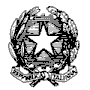 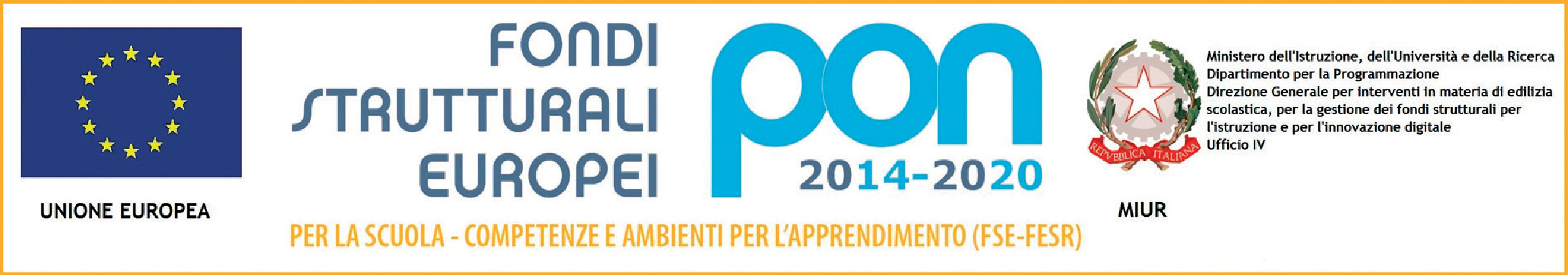 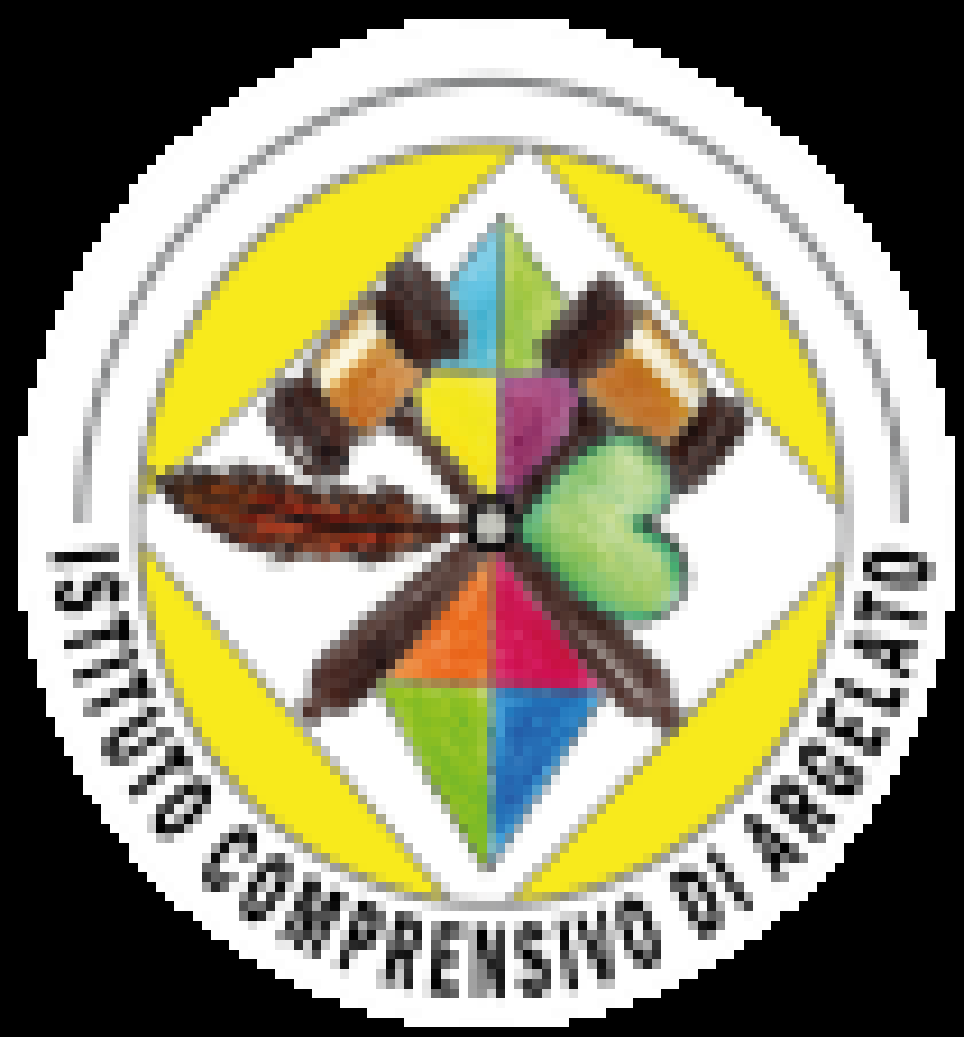 MINISTERO DELL'ISTRUZIONE, DELL'UNIVERSITA' E DELLA RICERCAISTITUTO COMPRENSIVO ARGELATO40050 ARGELATO (BO) - VIA I MAGGIO 8 – Tel. +39 051 6630611 – FAX: 051 6633468 –C.M: boic833002 –  C.F.: 91200110376 – MAIL boic833002@istruzione.it – PEC: boic833002@pec.istruzione.it			Piani di lavoro annuali	Scuola Primaria   ________________________ Classe  __          Sezione  __Anno Scolastico 20__ / 20__Tempo scuola  40 OREDocenti del team pedagogico:Ins. _________________Ins. _________________Ins. _________________PremessaI curricoli d’Istituto, stilati sulla base delle indicazioni nazionali per il curricolo della scuola primaria, sono consultabili sul sito web dell’Istituto Comprensivo di Argelato all’indirizzo www. icargelato.orgQuesto documento è stato redatto dai singoli team di sezione e contiene le specificità di sezione sulla metodologia.Contenutianalisi situazione inizialeorario di presenza dei docentimetodologia, strumenti e modalità di verifica suddivise per disciplineprogetti d’Istituto/di plesso/di classe e uscite didattiche o altre iniziativeORARIO CLASSE ____ – DOCENTI _______________Situazione iniziale della classeMetodologie, strumenti e modalità di verificaU.D.A.  ATTIVITA’ ALTERNATIVEProgetti d’Istituto/di plesso/di classe - Uscite didattiche o altre iniziativeArgelato , lì     gg/mm/aa		                                                  Le Insegnanti                            LUNEDI’MARTEDI’MERCOLEDI’GIOVEDI’VENERDI’1°8,20-9,202°9,20-10,203°10,20-11,204°11,20-12,205°12,20-13,20MENSAMENSAMENSAMENSAMENSA6°13,20-13,50POSTMENSAPOSTMENSAPOSTMENSAPOSTMENSAPOSTMENSA6°13,50-14,207°14,20-15,208°15,20-16,20PROGR.INS.  ____________    ORE  ___INS. ______________   ORE   ___INS.  ____________    ORE  ___MATEMATICA    	                 ITALIANO                              IRC                                   	2TECNOLOGIA          	STORIA  	                         INGLESE                	CITT/COSTITUZIONE          	SCIENZE                	     ARTE IMMAGINE                 	GEOGRAFIA               	MUSICA 	                             MOTORIA                  	ATTIVITÀ ALTERNATIVA     MENSA                            MENSA 	                                           DISPOSIZIONE        	DISPOSIZIONE                        	TOTALE                    	22TOTALE	                 22             TOTALE                         	ITALIANOMETODOLOGIA  E STRUMENTI VERIFICA E VALUTAZIONESTORIAMETODOLOGIA  E STRUMENTI VERIFICA E VALUTAZIONEMATEMATICAMETODOLOGIA  E STRUMENTI VERIFICA E VALUTAZIONESCIENZEMETODOLOGIA  E STRUMENTI VERIFICA E VALUTAZIONEGEOGRAFIAMETODOLOGIA  E STRUMENTI VERIFICA E VALUTAZIONEINGLESEMETODOLOGIA  E STRUMENTI VERIFICA E VALUTAZIONEARTE E IMMAGINEMETODOLOGIA  E STRUMENTI VERIFICA E VALUTAZIONEMUSICAMETODOLOGIA  E STRUMENTI VERIFICA E VALUTAZIONEMOTORIAMETODOLOGIA  E STRUMENTI VERIFICA E VALUTAZIONETECNOLOGIAMETODOLOGIA  E STRUMENTI VERIFICA E VALUTAZIONEUNITA’ DI APPRENDIMENTO  N° 1 ATTIVITA’ ALTERNATIVEUNITA’ DI APPRENDIMENTO  N° 1 ATTIVITA’ ALTERNATIVETITOLO: TITOLO: DISCIPLINA: Attività AlternativaDISCIPLINA: Attività AlternativaAnno Scolastico: Classe:Docenti coinvolti: Docenti coinvolti: OSA   (Obiettivi Specifici di Apprendimento)Rafforzare l’autostima attraverso il recupero e/o il potenziamento delle abilità di base  (lettura, scrittura).Osservare e analizzare alcuni aspetti dell’organizzazione del contesto in cui viviamo (famiglia, scuola, quartiere, gruppo sportivo e/o ricreativo …).Educare alla convivenza sociale nel rispetto delle differenze.Educare alla convivenza sociale nel rispetto della legalità.Educare alla conoscenza delle diverse culture.Sviluppare la capacità di ascolto e di riflessione.Sviluppare il confronto e il dialogo con l’altro in un clima di collaborazione e creatività in cui il valore della diversità è requisito fondamentale per la crescita personale.Per i bambini stranieri migliorare e ampliare il proprio lessico di lingua italiana. OSA   (Obiettivi Specifici di Apprendimento)Rafforzare l’autostima attraverso il recupero e/o il potenziamento delle abilità di base  (lettura, scrittura).Osservare e analizzare alcuni aspetti dell’organizzazione del contesto in cui viviamo (famiglia, scuola, quartiere, gruppo sportivo e/o ricreativo …).Educare alla convivenza sociale nel rispetto delle differenze.Educare alla convivenza sociale nel rispetto della legalità.Educare alla conoscenza delle diverse culture.Sviluppare la capacità di ascolto e di riflessione.Sviluppare il confronto e il dialogo con l’altro in un clima di collaborazione e creatività in cui il valore della diversità è requisito fondamentale per la crescita personale.Per i bambini stranieri migliorare e ampliare il proprio lessico di lingua italiana. CONTENUTI E ATTIVITA’CONTENUTI E ATTIVITA’METODOLOGIAMETODOLOGIAORGANIZZAZIONE (DURATA, MODALITA’ DI ATTUAZIONE)Le attività si svolgeranno per due ore alla settimana.ORGANIZZAZIONE (DURATA, MODALITA’ DI ATTUAZIONE)Le attività si svolgeranno per due ore alla settimana.VERIFICA E VALUTAZIONEVERIFICA E VALUTAZIONETITOLOBREVE DESCRIZIONE LUOGHI E TEMPI DI REALIZZAZIONE________________________________________________________________________________________________________________________________________________________________________________________________________